З лютого по липень 2013 року Вінницька обласна бібліотека для юнацтва  проводила  локальне соціологічне дослідження «Бібліотека очима користувача». Була розроблена програма та анкета дослідження.  В дослідженні взяли участь 64 користувачі бібліотеки. Матеріали були узагальненні та підготовлені висновки та рекомендації/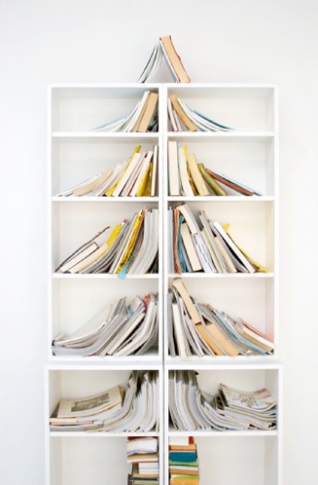 «Бібліотека очима користувача»	Актуальність дослідження була зумовлена  необхідністю довести, що задоволення інформаційних потреб користувачів залежить від багатьох чинників, а саме: від формування та організації бібліотечних фондів, повноти та якості основних бібліотечних та додаткових платних, а також інформаційно-комп’ютерних послуг книгозбірні, якості та комфортності обслуговування користувачів.Мета дослідження: вивчення думки користувачів про бібліотечно-інформаційні послуги; розширення уявлень про соціальні та професійні характеристики користувачів, мотиви їхніх звернень до бібліотеки; визначення шляхів удосконалення бібліотечно-інформаційного обслуговування;  вивчення якості обслуговування; оцінка роботи книгозбірні, а також окреслення пріоритетів розвитку бібліотеки на майбутнє.Завдання дослідження: вивчення комплексу основних бібліотечних, додаткових платних та інформаційно-комп’ютерних послуг книгозбірні  за різними показниками; загальна оцінка роботи бібліотеки користувачами; вивчення їх зауважень та пропозицій щодо роботи книгозбірні в цілому та за окремими напрямками її роботи; частота та мотиви звернення різних категорій користувачів до книгозбірні.Учасники дослідження: користувачі бібліотеки. Метод дослідження: анкетне опитування.АНКЕТА          Шановний читачу!Просимо Вас взяти участь у соціологічному дослідженні  «Бібліотека очима користувача», мета якого є визначення ролі бібліотеки  та читання в житті пересічного читача. Ваші відповіді і побажання допоможуть визначити  напрямки, форми і методи подальшого удосконалення роботи бібліотеки.        Заздалегідь вдячні Вам за допомогу у виявленні  читацької думки.1.  Що вплинуло на обрання Вами саме нашої бібліотеки?розміщена в зручному місці  зручний режим роботи затишне приміщення   влаштовує фонд  оперативне обслуговування  можливість отримати необхідну інформацію  культура обслуговування  професіоналізм бібліотекарів 2. Основні мотиви Вашого звернення до бібліотеки?навчання самоосвіта виробнича, комерційна діяльність громадська діяльність отримання інформації про нову літературу  інтерес до ресурсів мережі Інтернет  цілеспрямоване звернення  до певної книги, газети, журналу, теми, автора, твору  проведення дозвілля3. Чи знаєте Ви всі можливості бібліотеки?так ні  важко відповісти  4. Послугами якого структурного підрозділу  бібліотеки ви найчастіше користуєтесь? читальним заломабонементом сектором періодики5.Чи надає вам бібліотекар реальну допомогу?так, завжди іноді  ні ніколи 6. Чи вмієте Ви користуватися каталогами і картотеками бібліотеки?так ні важко відповісти 7. Чи потребуєте Ви допомоги бібліотечного фахівця при користуванні   каталогами?    так ні іноді 8.  З яких тем (галузей знань), на Ваш погляд, недостатньо літератури в нашій бібліотеці?художньої  навчальної  суспільно-політичної  технічної   науково-природничої  літературознавчої  інше (вказати) ___________________________9. Що подобається Вам в нашій бібліотеці?можливість завжди одержати інформацію для навчання  повнота комплектування фондів  можливість доступу до Інтернету  інше (вказати) _____________________________10. Рівень обслуговування в бібліотецівисокий  низький задовільний важко відповісти 11. Чим приваблює Вас наша бібліотекапрофесійна кваліфікація бібліотекаря доброзичливість бібліотекаря оперативність обслуговування інше (вказати)___________________________________12. Чим не подобається наша бібліотеканизька професійна кваліфікація бібліотекаря  недоброзичливість бібліотекаря  низька оперативність  інше (вказати)__________________________________13. З яких додаткових послуг бібліотеки Ви б скористалися за помірну платуксерокопіювання видача книг з читального залу «Нічний абонемент» запис інформації на диск чи флешку  сканування  можливість пошуку інформації за допомогою комп’ютера  складання списків літератури для оформлення рефератів, курсових та дипломних робіт  надання складних тематичних довідок   14.     Послугами яких бібліотек Ви користуєтесь частіше?обласної бібліотеки для юнацтва   ОУНБ ім. Тімірязєва    міської бібліотеки і бібліотек-філій міської ЦБС бібліотеки навчального закладу домашньою бібліотекою  інше (вказати)____________________________________15.     Як часто Ви звертаєтесь до бібліотек?     кожного тижня і частіше     1-2 рази на місяць     кілька разів в 2-3 місяця    декілька разів в півріччя     Інше (вказати)16. Висловіть Ваші зауваження та пропозиції щодо поліпшення роботи  бібліотеки  17.     Повідомте, будь ласка, деякі дані про себе:Вік  Стать  Ж. -     Ч. -  Рід занять  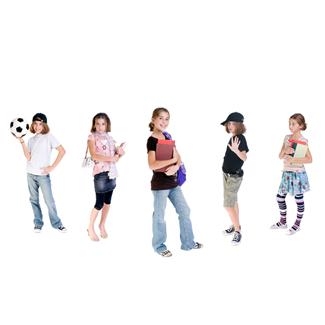 В И С Н О В К И        У процесі соціологічного дослідження було проаналізовано склад користувачів бібліотек за соціально-професійними характеристиками; визначено коло їх інформаційних запитів і ступінь задоволеності бібліотечним обслуговуванням; вивчено попит на літературу з різноманітних галузей знань та  думку читачів щодо напрямку, в якому в подальшому має розвиватися бібліотека.      Склад респондентів дозволяє скласти уявлення про читацьку аудиторію сучасної книгозбірні. Із загальної кількості опитаних учні складають  – 34%; студенти – 19%; службовці – 27%; робітники – 8%; пенсіонери – 3%; безробітні – 9%.    За віковою категорією:     Кожного тижня і частіше книгозбірню відвідують 45%; 1-2 рази в місяць – 40 % респондентів; кілька разів в 2-3 місяці -  11%;  декілька разів в півріччя  - 5%.       Питання «Що вплинуло на обрання Вами саме нашої бібліотеки?» дало змогу вияснити, що читачів приваблює те, що установа:розміщена в зручному місці – 81,3% зручний режим роботи  - 43,8%затишне приміщення  - 48,4% влаштовує фонд  - 34%оперативне обслуговування  - 50%можливість отримати необхідну інформацію  - 53%культура обслуговування  - 58%професіоналізм бібліотекарів - 52%     Серед мотивів відвідування книгозбірні основними є:  навчання - 48%; самоосвіта – 44%; цілеспрямоване звернення до певної книги, газети, журналу, теми, автора, твору – 41%;  виробнича, комерційна діяльність – 8%; і інтерес до ресурсів мережі Інтернет вказали - 28% респондентів; громадська діяльність - 9,4%;  для 34% - основним мотивом звернення є отримання інформації про нову літературу. Оскільки книгозбірня, виконує ще і дозвіллєву функцію, 41% респондентів вказали основним саме  цей  мотив.      Рейтинг відвідування відділів бібліотек показав, що на першому місці – відвідування абонементу, де задовольняють свої інформаційні потреби 47,0% респондентів; читального залу – 25%, періодики – 28%. На питання  «З яких тем (галузей знань), на Ваш погляд, недостатньо літератури в нашій бібліотеці?» відповіді респондентів були розподілені наступним чином:  художньої  - 30%; навчальної - 33%; суспільно-політичної - 17%; технічної - 25%; науково-природничої - 16%; літературознавчої  - 9%. На думку респондентів, не вистачає в фондах книгозбірні літератури на англійській, німецькій мові, правової літератури, а також журналів та газет, спортивної періодики.        На питання  «Чи вмієте Ви користуватися каталогами і картотеками бібліотеки?» ствердну відповідь дали  - 23,4% користувачів; не вміють  користуватися - 56,3%; важко відповісти – 20,3%.         Питання «Чи потребуєте Ви допомоги бібліотечного фахівця при користуванні каталогами?» мало на меті визначити ступінь володіння користувачами навичками роботи з каталогами. Відповіді свідчать, що у 56,3% респондентів при користування каталогами потребують допомоги бібліотечного фахівця; самостійно користуються - 23,4%; іноді звертаються за допомогою - 20,3%. Ці дані підтверджують, що бібліотекою користуються читачі, які мають навички роботи з довідково-бібліографічним апаратом бібліотеки.         У ході дослідження з`ясовувався рівень обізнаності користувачів книгозбірні щодо можливостей бібліотеки. На питання «Чи знаєте Ви всі можливості бібліотеки?» «так» відповіли - 53%; «ні» - 23,5%; «важко відповісти»  - 23,5%.       Питання «Чи надає вам бібліотекар реальну допомогу?»  «так, завжди» відповіли -  23%; «іноді» - 39%; «ні ніколи» - 38%.       «Рівень обслуговування в бібліотеці» читачі оцінили як: високий  - 55%; низький -  8%; задовільний  - 16%; важко відповісти - 22%.         Визнаючи причини привабливості бібліотеки, респонденти на питання «Чим приваблює Вас наша бібліотека?» на перше місце поставили доброзичливість бібліотекаря - 69%; на друге - оперативність обслуговування - 47%, на третє місце - професійна кваліфікація бібліотекаря - 38%.          Близьке за тематикою питання «Що подобається Вам в нашій бібліотеці?» показало, що:можливість завжди одержати інформацію для навчання -  59%повнота комплектування фондів - 36%можливість доступу до Інтернету - 40%серед іншого- можливість спілкування - 10%        Питання «Чим не подобається наша бібліотека?» показало, що  - 85% респондентів задоволені бібліотекою і лише 15% висловили своє незадоволення, в т.ч.  низькою професійною кваліфікацією бібліотекаря - 6%; недоброзичливістю бібліотекаря - 6%; низькою оперативністю  - 3%.          Як показали відповіді на питання «З яких додаткових послуг Ви б скористалися за помірну плату?», наші користувачі, крім сугубо бібліотечних послуг хочуть одержати і додаткові послуги, за які згодні вносити певні кошти. На першому місці -  ксерокопіювання - 56%; на другому -  запис інформації на диск чи флешку - 40%. Далі місця розподілилися так: сканування - 33%; можливість пошуку інформації за допомогою комп’ютера - 27%; складання списків літератури для оформлення рефератів, курсових та дипломних робіт -  23%; видача книг з читального залу «нічний абонемент» - 19%; надання складних тематичних довідок  - 11%.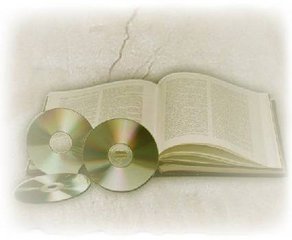           Крім обласної бібліотеки для юнацтва наші користувачі активно користуються й іншими бібліотеками обласного центру. На питання «Послугами яких бібліотек Ви користуєтесь частіше?» були дані такі відповіді: обласною бібліотекою для юнацтва - 66%; ОУНБ  ім. Тімірязєва  - 8%; міською бібліотекою і бібліотеками-філіями 6%; бібліотеками навчального закладу - 13,5%; домашніми бібліотеками - 8%.         Думка користувачів щодо шляхів  розвитку  бібліотеки  дуже важлива для функціонування закладу. Питання «Висловіть Ваші зауваження та пропозиції щодо поліпшення роботи  бібліотеки» дало змогу дізнатися, що читачі хочуть, щоб бібліотека поповнювала свій фонд творами сучасних українських авторів, технічною, науково - популярною літературою, книгами для підлітків, а також документами на електронних носіях, мріють про розширення приміщення бібліотеки. Бажають, щоб книгозбірня надавала послугу з роздруківки тексту, а також хочуть чути поради бібліотекаря щодо вибору книги.      Підсумки дослідження дають підстави стверджувати, що в  умовах сьогодення бібліотека набула особливої ваги у соціально-культурній сфері міста. Її послугами користується значна частина юнаків і дівчат, а також більш дорослих жителів мікрорайону.      Опитування дало можливість зробити комплексну оцінку стану бібліотеки, визначити місце бібліотеки в житті мешканців, пріоритети в інформаційних потребах користувачів та ступінь їх задоволення, дізнатися думку відвідувачів щодо покращення діяльності бібліотеки.     Так, читачі бібліотеки вважають, що для більш успішної діяльності потрібно:вивчати запити і потреби користувачів; поповнювати бібліотечний фонд літературою і періодичними виданнями,  в т. ч. документами на нетрадиційних носіях інформації, електронними виданнями; підвищувати ефективність використання документів, популяризувати наявні видання в фонді бібліотеки;формувати в книгозбірні сприятливі умови для популяризації книги, читання, знань, особливо серед молоді, створювати умови для підвищення читацької активності, рівня культурної компетентності користувачів;здійснити розробку заходи щодо систематичного рекламування послуг ДБА бібліотеки, вільного  користування електронними каталогами як обласної бібліотеки для юнацтва, так провідних бібліотек України; впроваджувати в роботу сучасні комп`ютерні технології, активно використовувати їх для обслуговування користувачів, розширювати репертуар платних послуг; активізувати роботу щодо поінформованості користувачів про послуги бібліотеки;створити необхідні умови для підвищення кваліфікації  бібліотечних працівників закладу.